BIDDER RESPONSE DOCUMENT 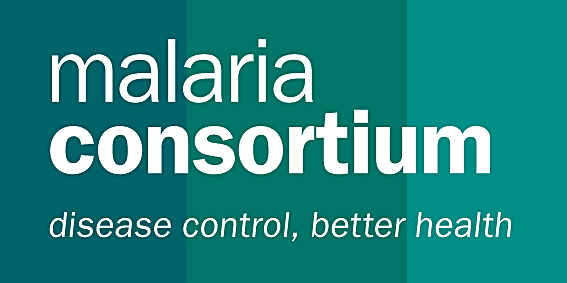 RFP REF NO.: MC-UK-014 INTERNATIONAL FREIGHTPlease provide information against each requirement. Additional lines can be inserted for all questions as necessary. Section 1 - Bidder’s ExperiencePlease outline the company’s experience in providing freight services. This should include demonstrated experience with the charity sector and with international deliveries of pharmaceutical supplies to Africa, pharmaceutical quality assurance (QA) management, GDP compliance, customs clearance and formalities management, main shipping/air lines and local agents with which you have agreed rates.Section 2 - Bidder’s Company InformationGeneral informationInformation relating to parent or holding company (if applicable)Please note that all further details provided after this question should relate to the company that will be the contractual partner if this tender is successful.Please complete the following table, adding additional rows where you have more than 1 location per country.Please provide details of your five largest customers, and indicate how much they between them contributed to your turnover over the past year:Please provide the following details for at least 3 client references which Malaria Consortium can contact (preferably INGOs / Humanitarian Organisations with similar requirements).The client organisations’ responses will also act as your Referees. If any of the information supplied is deemed false following reference checks, your response to this RFP will be disqualified.Please outline any major changes (e.g. mergers, acquisitions, partnerships) planned in your organisation over the next two years):Please provide details of the freight insurance you offer, including for product recovery and replacement costs for international and national/inland legs of the supply chain. Please clarify if these insurances are valid in Nigeria, Chad, Burkina Faso, Mozambique and Uganda and highlight any limits and exclusions.Please give details of the levels and kinds of insurance held by your organisation that are relevant to freight agent services, describe to which areas of the service/organisation the insurance applies, and state the maximum value:Do you conform to any relevant Health and Safety and/or Green Logistics legislation and best practices for your industry?Yes 		No	If yes, please provide details:Do you operate the following policies within your company?  If yes to any of the above please provide a copy with your bid.Please outline how you check staff, suppliers and sub-contractors against the following sanctions list:What quality standards does your organisation adhere to, e.g. ISO?Did any NGO/UN agency or any independent organisation conduct a site visit for an accountability audit in the past 3 years? Yes 		No	If yes, please provide the name of the organisation (optional), the year the audit was completed and if you currently have a formal contractual relationship with that agency?Will you be subcontracting any activities in order to supply Malaria Consortium?		Yes      NoIf yes, give details of relevant subcontractors and what operations they would carry out:How do you assess your subcontractors in terms of quality, compliance with environmental and legal statutory requirements, competitiveness, ethical sourcing standards and capacity to supply?Outline your internal purchasing processes for sourcing freight and customs clearance services in a fair and transparent manner while delivering value for money.Outline your ability to support with product sample testing and customs clearance in Malaria Consortium countries (with a focus on Burkina Faso, Chad, Mozambique, Nigeria, Uganda)Do you have a system for tracking order readiness and shipments? If yes, please describe.What management information and KPI information can you provide to Malaria Consortium on a regular basis?Please describe any improvements you are planning for the future including electronic system enhancements and in what timeframe?Please outline your procedures for the management of Good Distribution Practice (GDP) of medicine products for human use, including compliance to UK MHRA and/or European Union Guidelines of 5 November 2013 on Good Distribution Practice of medicinal products for human use (2013/C 343/01).Please provide details of your out of hours services.Malaria Consortium will need to have full confidence that the selected forwarding agent is able to provide a sustained level of service and rapid response that meets the demands of a situation which may be fast-changing. Please outline the maximum response times, within normal working hours, that you would commit to for the followingPlease outline any statistics you have on your adherence to SLAs with key customersPlease confirm which languages your customer service can operate in. Malaria Consortiums operating language is English; French is a distinct advantage. Please clarify the locations and team size of Malaria Consortiums key focal points for this contract. Please confirm if you agree to participate in the following review calls and provide information against the following key performance indicators Section 2 – Pricing proposalPlease provide an explanation of your costing methodology and charge structure so that it is transparent. Include all potential charges including your fees, insurance charges, management fee, line rental, port and shipping liner fees, etc. Please also clarify how you work to ensure that additional port, demurrage, detention fees remain minimised for each shipment. Please provide a detailed example of a cost estimate for the following four (4) freight scenarios. Please ensure it is broken down by line item, with all costs and potential penalties clearly and transparently outlined. You can use your own quotation template.In these scenarios, all 4 shipments would be ready for collection from January 1st 2021 and Malaria Consortium already has a relevant import duty exemption approval.Please outline your validity period of price estimates for individual shipments.Can you fix these prices for the duration of the contract?Yes      NoIf not, please provide details of how long they will remain fixed for, and how often you expect to review the rates you charge for your services?If prices cannot be fixed for the duration of the contract, please specify factors that would affect the price and indicate how changes in these factors would affect the price of the stated services:How will you ensure we always receive the best price for freight for any given route and lead time?What financial penalties could apply to Malaria Consortium under your service agreement, if any, and why?Can Malaria Consortium make all payments from the United Kingdom in GBP by bank transfers within 30 days of proof of delivery and final invoice? If you cannot accept these payment terms, please detail what currency and payment method is preferred.Section 3 – confirmation of bidder’s complianceWe, the Bidder, hereby confirm compliance with:Malaria Consortium Terms and Conditions of PurchaseMalaria Consortium’s Safeguarding policyMalaria Consortium’s Anti-Fraud and Anti-Corruption policyMalaria Consortium’s anti-bribery policyWe also confirm that Malaria Consortium may in its consideration of our offer, and subsequently, rely on the information provided in this document.I, (Name) ____________________________, (Title) ______________________________, am authorized to represent the above-detailed company and to enter into business commitments on its behalf.Company Name						____________________________________________Date submitted						____________________________________________Note: The terms & conditions and policies can be found at the end of the RFP document.Organisation name:Organisation name:Organisation name:Organisation name:Organisation name:Organisation name:Organisation name:Registered name of company (if different):Registered name of company (if different):Registered name of company (if different):Registered name of company (if different):Registered name of company (if different):Registered name of company (if different):Registered name of company (if different):Any other trading names of company:Any other trading names of company:Any other trading names of company:Any other trading names of company:Any other trading names of company:Any other trading names of company:Any other trading names of company:Contact Name:Contact Name:Contact Name:Job title : Job title : Job title : Job title : Phone:Phone:Phone:Fax:Fax:Fax:Fax:Email:Email:Email:Website: Website: Website: Website: Principal Address:Principal Address:Registered Address:Registered Address:Registered Address:Payment Address:Payment Address:Registration numberCountry of registrationVAT/Tax registration number:Date of registrationLegal status of company (i.e. sole trader, partnership, private limited company, other)Legal status of company (i.e. sole trader, partnership, private limited company, other)Legal status of company (i.e. sole trader, partnership, private limited company, other)Legal status of company (i.e. sole trader, partnership, private limited company, other)Legal status of company (i.e. sole trader, partnership, private limited company, other)Legal status of company (i.e. sole trader, partnership, private limited company, other)Legal status of company (i.e. sole trader, partnership, private limited company, other)Primary services provided by your companyPrimary services provided by your companyPrimary services provided by your companyPrimary services provided by your companyPrimary services provided by your companyPrimary services provided by your companyPrimary services provided by your companyDate of audited accountsDate of audited accountsDate of audited accountsDate of audited accountsIf this is more than 12 months ago, please explain why:If this is more than 12 months ago, please explain why:If this is more than 12 months ago, please explain why:Duration of audited accountsDuration of audited accountsDuration of audited accountsDuration of audited accountsIf this is more than 12 months, please explain why:If this is more than 12 months, please explain why:If this is more than 12 months, please explain why:Annual turnoverAnnual turnoverAnnual turnoverAnnual turnoverTotal net assetsTotal net assetsTotal net assetsNet profitNet profitNet profitNet profitTotal current assetsTotal current assetsTotal current assetsTotal current liabilitiesTotal current liabilitiesTotal current liabilitiesNames of directorsNames of directorsNames of directorsNames of directorsNames of directorsNames of directorsNames of directorsNames of shareholders having more than 10% stakesNames of shareholders having more than 10% stakesNames of shareholders having more than 10% stakesNames of shareholders having more than 10% stakesNames of shareholders having more than 10% stakesNames of shareholders having more than 10% stakesNames of shareholders having more than 10% stakesNames of any major subsidiary companiesNames of any major subsidiary companiesNames of any major subsidiary companiesNames of any major subsidiary companiesNames of any major subsidiary companiesNames of any major subsidiary companiesNames of any major subsidiary companiesRegistered name of parent or holding companyRegistered name of parent or holding companyRegistration numberDate of registrationCountry of registrationLegal statusCountryOffice Location - city (clarify if it is within a port and if yes which port)Contracted Partner or Company officeNumber of Company staff in the office per locationCompany or contracted partner warehouse capacity per location (m2)Number of pharmaceutical quality assurance experts per locationCompany or partner customs clearing agent per locationUgandaMozambiqueSouth SudanEthiopiaNigeriaTogoBurkina FasoChadMyanmarThailandCambodiaChinaIndiaClient organisationOverall % contribution to turnover (USD)1.2.3.4.5.Name of client 1Length of ContractEstimated contract value (USD):Contact NamePhone NumberEmail addressOutline of goods / services supplied: Outline of goods / services supplied: Outline of goods / services supplied: Outline of goods / services supplied: Outline of goods / services supplied: Outline of goods / services supplied: Performance targets and achievement against them:Performance targets and achievement against them:Performance targets and achievement against them:Performance targets and achievement against them:Performance targets and achievement against them:Performance targets and achievement against them:Service Level Agreements and how they were met:Service Level Agreements and how they were met:Service Level Agreements and how they were met:Service Level Agreements and how they were met:Service Level Agreements and how they were met:Service Level Agreements and how they were met:Approach to service delivery and how any challenges were overcome:Approach to service delivery and how any challenges were overcome:Approach to service delivery and how any challenges were overcome:Approach to service delivery and how any challenges were overcome:Approach to service delivery and how any challenges were overcome:Approach to service delivery and how any challenges were overcome:Name of client 2Length of ContractEstimated contract value (USD):Contact NamePhone NumberEmail addressOutline of goods / services supplied: Outline of goods / services supplied: Outline of goods / services supplied: Outline of goods / services supplied: Outline of goods / services supplied: Outline of goods / services supplied: Performance targets and achievement against them:Performance targets and achievement against them:Performance targets and achievement against them:Performance targets and achievement against them:Performance targets and achievement against them:Performance targets and achievement against them:Service Level Agreements and how they were met:Service Level Agreements and how they were met:Service Level Agreements and how they were met:Service Level Agreements and how they were met:Service Level Agreements and how they were met:Service Level Agreements and how they were met:Approach to service delivery and how any challenges were overcome:Approach to service delivery and how any challenges were overcome:Approach to service delivery and how any challenges were overcome:Approach to service delivery and how any challenges were overcome:Approach to service delivery and how any challenges were overcome:Approach to service delivery and how any challenges were overcome:Name of client 3Length of ContractEstimated contract value (USD):Contact NamePhone NumberEmail addressOutline of goods / services supplied: Outline of goods / services supplied: Outline of goods / services supplied: Outline of goods / services supplied: Outline of goods / services supplied: Outline of goods / services supplied: Performance targets and achievement against them:Performance targets and achievement against them:Performance targets and achievement against them:Performance targets and achievement against them:Performance targets and achievement against them:Performance targets and achievement against them:Service Level Agreements and how they were met:Service Level Agreements and how they were met:Service Level Agreements and how they were met:Service Level Agreements and how they were met:Service Level Agreements and how they were met:Service Level Agreements and how they were met:Approach to service delivery and how any challenges were overcome:Approach to service delivery and how any challenges were overcome:Approach to service delivery and how any challenges were overcome:Approach to service delivery and how any challenges were overcome:Approach to service delivery and how any challenges were overcome:Approach to service delivery and how any challenges were overcome:PoliciesYes / NoOutline how these policies are embedded and adhered to within your organisationFraud and BriberyEquality & Diversity PolicyEnvironmental PolicyQuality Management PolicyHealth & Safety PolicyListBidders responseUK Treasury listEC listOFAC listUS treasury listSubcontractorLocationOperation Request TypeMaximum Response time (hours / days)Request AcknowledgementRequest for quotationRequest status updateRequest for collectionCustomer Service Assistance requestsMonthly Operations call KPI review:On-Time pickup/Delivery rateDelivery on time in fullTransit delaysQuarterly Business ReviewKPI review:Quote to invoice accuracyResponse timeQuality of service scoresPlanned time in- transit versus actualAdherence to SOP and improvements1From (collection FCA):Guilin Pharmaceutical Co., Ltd.Address: No 43 Qilidian Road, Guilin, Guangxi, 541004, ChinaTo (delivery DAP):CENTRALE PHARMACEUTIQUE D’ACHAT (CPA)ANGLE RUE CORNICHE ET AVENUE MOBUTUBP : 1517 NDJAMENA, CHADCargo:3 x 40’ Reefer containers containing keep cool pharmaceuticals (product value of $1,166,640) by sea freight. Estimated volume = 147.23 M3Estimated weight = 23,083 KG2From (collection FCA):Guilin Pharmaceutical Co., Ltd.Address: No 43 Qilidian Road, Guilin, Guangxi, 541004, ChinaTo (delivery DAP):CENTRAL MEDICAL STORES, DUTSEADJACENT RASHEED SEKONI SPECIALIST HOSPITALJIGAWA STATECargo:20 x 40’ Reefer containers containing keep cool pharmaceuticals (product value of $7,819,350) by sea freight. Estimated volume = 979 M3Estimated weight = 153,500 KG3From (collection FCA):Guilin Pharmaceutical Co., Ltd.Address: No 43 Qilidian Road, Guilin, Guangxi, 541004, ChinaTo (delivery DAP):CENTRALE D’ACHAT DES MEDICAMENTS ESSENTIELS GENERIQUES ET CONSOMMABLES MEDICAUX (CAMEG)Siège social : 01 BP 4877 Ouagadougou 01Cargo:7 x 40’ Reefer containers containing keep cool pharmaceuticals (product value of $2,548,980) by sea freight. Estimated volume = 318 M3Estimated weight = 49,852 KG4From (collection FCA):Guilin Pharmaceutical Co., Ltd.Address: No 43 Qilidian Road, Guilin, Guangxi, 541004, ChinaTo (delivery DAP):Pamela  AchiiPSM Specialist/ Health ProductsMinistry Of Health Plot 6, Lourdel Road, KampalaB.O Box 7272Cargo:7 x 40’ Reefer containers containing keep cool pharmaceuticals (product value of $2,548,980) by air freight. Estimated volume = 13 M3Estimated weight = 2,043 KG